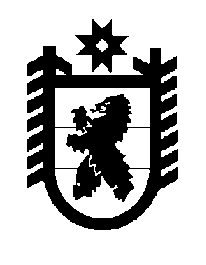 Российская Федерация Республика Карелия    ПРАВИТЕЛЬСТВО РЕСПУБЛИКИ КАРЕЛИЯРАСПОРЯЖЕНИЕот  2 октября 2017 года № 526р-Пг. Петрозаводск 	Внести в распоряжение Правительства Республики Карелия                           от 10 февраля 2017 года № 75р-П, с изменениями, внесенными распоряжениями Правительства Республики Карелия  от 2 марта 2017 года      № 115р-П, от 23 марта 2017 года № 156р-П, от 5 апреля 2017 года № 187р-П, от 15 мая 2017 года № 241р-П, от 1 августа 2017 года № 430р-П, следующие изменения:	1) в преамбуле слова «постановлением Правительства Республики Карелия от 22 декабря 2016 года № 456-П «О Порядке взаимодействия органов исполнительной власти Республики Карелия при подготовке предложений о принятии Правительством Республики Карелия решений о софинансировании федеральных проектов и программ, проектов, предусматривающих использование средств некоммерческих организаций (в том числе международных и межрегиональных)» заменить словами «постановлением Правительства Республики Карелия от 26 июля 2017 года № 259-П «Об утверждении Порядка использования средств бюджета Республики Карелия, зарезервированных в составе утвержденных бюджетных ассигнований»; 	2) в приложении:	а) в разделе 2:	цифры «7 718,9» заменить цифрами «7 819,69»;	в пункте 2.1 цифры «1 351,3» заменить цифрами «1 452,09»;	б) в разделе 8 цифры «330,98» заменить цифрами «230,19». 
           Глава Республики Карелия                                                              А.О. Парфенчиков